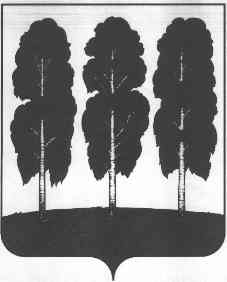 АДМИНИСТРАЦИЯ  БЕРЕЗОВСКОГО РАЙОНАХАНТЫ-МАНСИЙСКОГО АВТОНОМНОГО ОКРУГА – ЮГРЫКОМИТЕТ ОБРАЗОВАНИЯПРИКАЗ от   22  мая    2019 года                                                                           №  114 -  одпгт. БерезовоОб организации деятельности молодежных  трудовых отрядов на базе образовательных учреждений Березовского района  в летний период 2019 года      В  соответствии с подпрограммой 1 «Дети Югры» муниципальной программы «Социальная поддержка жителей Березовского района на 2016-2020 годы» от 29.12.2017 г. № 1181, распоряжением администрации  Березовского района    «О   комплексе   мер   по организации отдыха,  оздоровления  и   занятости детей, проживающих в Березовском районе, на 2019 год» от 14.11.2018  №1013 в целях обеспечения  занятости детей Березовского района во внеурочное время ПРИКАЗЫВАЮ:	1.. Руководителям образовательных организаций согласно приложению 1 к настоящему приказу:  	1.1. Организовать деятельность молодежных трудовых отрядов на базе образовательной организации  в летний период  2019 года. 	1.2. Создать организационно-управленческие условия для обеспечения отдыха и занятости подростков молодежных трудовых отрядов в  летний период  2019 года.           1.3. Разработать  программу работы трудовых отрядов   в срок                  до 28  мая  2019 г.           1.4. Назначить руководителей  трудового  отряда, имеющего  специальную подготовку и соответствующий опыт работы в срок до 26 мая  2019 г.	1.5. Закрепить приказом образовательной организации персональную ответственность руководителя  трудового отряда  за жизнь и здоровье детей.   	1.6. Обеспечить:	1.6.1. Своевременное заключение договоров по трудоустройству несовершеннолетних граждан.	1.6.2.Комплексную безопасность несовершеннолетних граждан, трудоустроенных в молодежных трудовых отрядах, проведение инструктажей с детьми и педагогическими работниками с регистрацией в журнале инструктажей  до начала смен.	1.6.3. Максимальный охват несовершеннолетних граждан от 14 до 18 лет, состоящих на профилактических учетах в органах и учреждениях системы профилактики безнадзорности и правонарушений, находящихся в трудной жизненной ситуации. 	1.6.4. Предоставление отчетной информации в Комитет образования согласно приложению 2 к настоящему приказу в срок до 1 числа следующего за отчетным. 	1.6.5. Размещение информации о работе молодежных трудовых отрядов на сайте образовательной организации и в средствах массовой информации. 	1.6.6. Своевременную подачу документов в МКУ «Централизованная бухгалтерия» для выдачи заработной платы работникам молодежных трудовых отрядов.     	1.6.7. Своевременную выплату заработной платы работникам молодежных трудовых отрядов.               2. Отделу дополнительного образования и воспитательной работы  (Е.С. Кутник):	2.1. Оказывать организационно-методическую поддержку образовательным организациям  по организации деятельности молодежных трудовых отрядов.	2.2. Обеспечить предоставление отчетной информации в отдел по социальной и молодежной политике Березовского района согласно приложению 2 к настоящему приказу.	2.3.Организовать информационное освещение деятельности молодежных трудовых отрядов в СМИ. 	3.Контроль по исполнению приказа оставляю за собой. Председатель                                                                   Л.Ф. Андронюк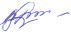 Лист согласованияк приказу Комитета образования администрации Березовского района « Об организации деятельности  молодежных трудовых отрядов на базе образовательных организаций Березовского района в летний период 2019 года»от 22 мая 2019 года № 114  – одС приказом ознакомлены:Рассылка:В дело – 1 экз.МКУ «ЦБ УСО» - 1 экз. В 7 ОУ -  в электронном виде.Исполнитель:Кутник Екатерина Сергеевнаведущий специалист отдела ДО и ВР Тел. 8(34674)2-25-26Приложение 1к приказу Комитета образованияадминистрации Березовского районаот 22.05.2019 года №  114 -одРаспределение по образовательным организациям  Приложение 2к приказу Комитета образованияадминистрации Березовского районаот 22.05.2019 года №  114 -одЕжемесячная форма предоставления информации  об организации и обеспечении деятельности молодежных трудовых отрядов подпрограммы 1 «Дети Югры» муниципальной программы «Социальная поддержка жителей Березовского района на 2016 – 2020  годы» **за  ________ 2019 год      (месяц)________________________________________(наименование учреждения)1. Социальный срез несовершеннолетних граждан от 14 до 18 лет, трудоустроенных в молодежных трудовых отрядах2. Виды и объем выполненных  работ за отчетный период Руководитель учреждения			______________________				_______________________									  (подпись)					(расшифровка подписи)Ответственное лицо за организацию МТО*:Должность: ______________________		 _____________________				________________________Контактный телефон: _____________			  (подпись)					(расшифровка подписи)Координатор деятельностиот комитета образованияДолжность:______________________		______________________				________________________								  (подпись)					(расшифровка подписи)* МТО – молодежные трудовые отряды ** срок предоставления - до 01 числа месяца, следующего за отчетным  Фамилия, имя, отчество, должностьДата, подписьЗамечанияДиректор МКУ «Централизованная  бухгалтерия»  О.В. МенщиковаВедущий специалист отдела дополнительного образования и воспитательной работы  Е.С. КутникФамилия, имя, отчество, должностьДата Подпись№Наименование ОУКоличество несовершеннолетних, планируемое к временному трудоустройству1МБОУ Сосьвинская СОШ222МБОУ Няксимвольская СОШ123МБОУ Тегинская СОШ104МБУ ДО «Игримский Центр творчества»145МБОУ Ванзетурская СОШ206МБУ ДО «Центр Поиск»207МБОУ «Березовская СОШ»45№ п/п Категория подростковКоличество  трудоустроенных несовершеннолетних граждан от 14 до 18 лет  по месяцамКоличество  трудоустроенных несовершеннолетних граждан от 14 до 18 лет  по месяцамКоличество  трудоустроенных несовершеннолетних граждан от 14 до 18 лет  по месяцамКоличество  трудоустроенных несовершеннолетних граждан от 14 до 18 лет  по месяцамКоличество  трудоустроенных несовершеннолетних граждан от 14 до 18 лет  по месяцамКоличество  трудоустроенных несовершеннолетних граждан от 14 до 18 лет  по месяцамКоличество  трудоустроенных несовершеннолетних граждан от 14 до 18 лет  по месяцамКоличество  трудоустроенных несовершеннолетних граждан от 14 до 18 лет  по месяцамКоличество  трудоустроенных несовершеннолетних граждан от 14 до 18 лет  по месяцамКоличество  трудоустроенных несовершеннолетних граждан от 14 до 18 лет  по месяцамКоличество  трудоустроенных несовершеннолетних граждан от 14 до 18 лет  по месяцамКоличество  трудоустроенных несовершеннолетних граждан от 14 до 18 лет  по месяцам№ п/п Категория подростковянварьфевраль март апрель майиюньиюльавгуст сентябрьоктябрьноябрь декабрь12345678910111213141.Всего трудоустроенных несовершеннолетних 1.1.Из них дети, находящиеся в трудной жизненной ситуации, в том числе:1.1.1.Дети, воспитывающиеся в семьях СОП  (социально-опасного положения)1.1.2.Дети-сироты, дети, оставшиеся без попечения родителей, включая воспитывающихся в семьях граждан    1.1.3.Дети-инвалиды1.1.4.Дети из малообеспеченных семей1.1.5.Дети из многодетных семей1.1.6.Дети из неполных семей 1.1.7.Дети из неблагополучных семей1.1.8.Дети ветеранов боевых действий 1.1.9.Дети из семей, потерявших кормильца 1.1.10Дети, состоящие на учете в КДНиЗП1.1.11Дети, состоящие на учете в ПДН ОМВД России по Березовскому району 1.1.12Дети, состоящие на внутришкольном учете 1.1.13Дети из числа коренных малочисленных народов Севера 1.1.14Дети, чьи родители являются безработными1.2.Из них 1.2.1.Дети-инвалиды1.2.2.Дети из малообеспеченных семей1.2.3.Дети из многодетных семейДети из неполных семей 1.2.4.Дети ветеранов боевых действий1.2.5.Дети из семей, потерявших кормильца1.2.6.Дети, состоящие  на учете в КДНи ЗП1.2.7.Дети, состоящие на учете в ПДН ОМВД России по Березовскому району1.2.8.Дети, состоящие на внутришкольном учете1.2.9.Дети из числа коренных малочисленных народов Севера2.Кол-во бригадиров № п/п Вид деятельностиКоличество  трудоустроенных несовершеннолетних граждан от 14 до 18 лет  по месяцамКоличество  трудоустроенных несовершеннолетних граждан от 14 до 18 лет  по месяцамКоличество  трудоустроенных несовершеннолетних граждан от 14 до 18 лет  по месяцамКоличество  трудоустроенных несовершеннолетних граждан от 14 до 18 лет  по месяцамКоличество  трудоустроенных несовершеннолетних граждан от 14 до 18 лет  по месяцамКоличество  трудоустроенных несовершеннолетних граждан от 14 до 18 лет  по месяцамКоличество  трудоустроенных несовершеннолетних граждан от 14 до 18 лет  по месяцамКоличество  трудоустроенных несовершеннолетних граждан от 14 до 18 лет  по месяцамКоличество  трудоустроенных несовершеннолетних граждан от 14 до 18 лет  по месяцамКоличество  трудоустроенных несовершеннолетних граждан от 14 до 18 лет  по месяцамКоличество  трудоустроенных несовершеннолетних граждан от 14 до 18 лет  по месяцамКоличество  трудоустроенных несовершеннолетних граждан от 14 до 18 лет  по месяцамобъем выполненных работ № п/п Вид деятельностиянварь февраль март апрель май июнь июльавгуст сентябрь октябрь ноябрь декабрь объем выполненных работ 1234567891011121314151.Всего трудоустроено, в том числе: 1.1.Рабочий по благоустройству населенных пунктов1.2.Курьер 1.3.Помощник вожатого 1.4.иной вид деятельности (указать) 